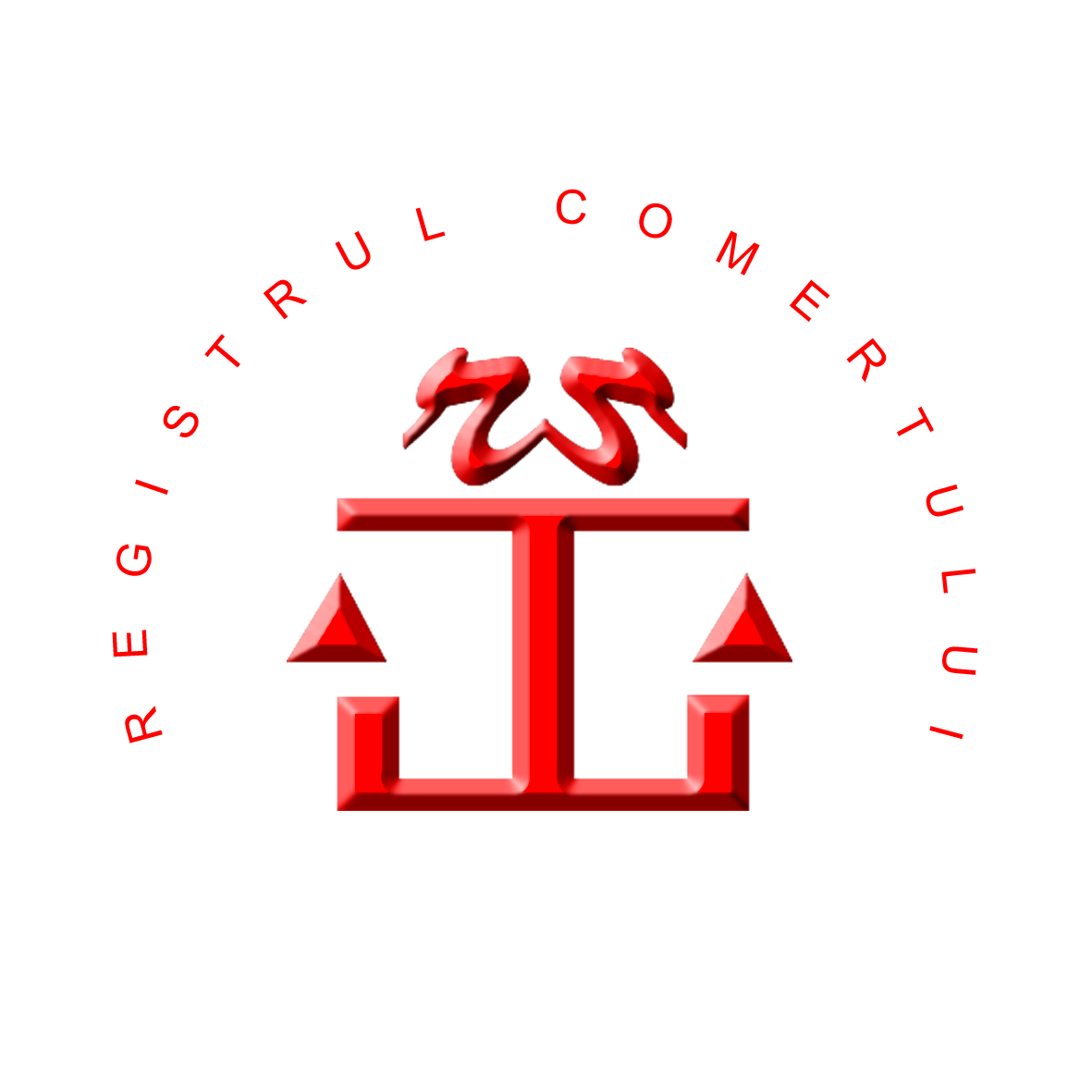 Informare privind corespondenţa cu ONRC/ORCT prin e-mailVă informăm că unele dintre mesajele transmise către ONRC/ORCT, prin e-mail, se întorc la expeditor cu mesaj de eroare din cauza unor dificultăţi tehnice independente de instituţia noastră. Serverele de mail utilizate de către serviciile de poştă electronică oferite de cele mai multe ori cu titlu gratuit (de ex.: gmail.com, yahoo.com etc.) ajung destul de des pe listele publice de SPAM. Din acest motiv, celelalte servere de mail (configurate să nu primească şi, la rândul lor, să nu genereze SPAM) nu acceptă mesaje de la serverele mai sus menționate, chiar daca aceste mesaje nu sunt SPAM, până în momentul în care acestea sunt delistate de pe listele publice de SPAM. Expeditorul este atenţionat de către furnizorul de servicii de poştă electronică cu privire la imposibilitatea transmiterii e-mail-ului, precum şi motivul pentru care această acţiune a eşuat.Un exemplu de astfel de mesaj este indicat mai jos:Răspunsul de la serverul de la distanţă a fost:554 5.7.1 Service unavailable; Client host [xxx.xxx.xxx.xxx] blocked using dnsbl.sorbs.net; Currently Sending Spam See: http://www.sorbs.net/lookup.shtml?xxx.xxx.xxx.xxxFinal-Recipient: rfc822; XXXX@onrc.roAction: failedStatus: 5.7.1Remote-MTA: dns; omail.onrc.ro. (yyy.yyy.yyy.y, the server for the domain onrc.ro.)Diagnostic-Code: smtp; 554 5.7.1 Service unavailable; Client host [xxx.xxx.xxx.xxx] blocked using dnsbl.sorbs.net; Currently Sending Spam See: http://www.sorbs.net/lookup.shtml?xxx.xxx.xxx.xxxLast-Attempt-Date: Sun, 06 May 2018 15:51:44 -0700 (PDT)În exemplul menţionat, este evidenţiat motivul pentru care mesajul nu a fost transmis:554 5.7.1 Serviciu indisponibil;Client host [xxx.xxx.xxx.xxx] - serverul de mail trimițător utilizat de gmail, care este blocat utilizând dnsbl.sorbs.net - lista publică pentru severe care fac SPAM;http://www.sorbs.net/lookup.shtml?xxx.xxx.xxx.xxx - URL-ul unde se găsesc informații suplimentare despre serverul respectiv.În cazul in care pe calculatorul dumneavoastră aveți instalat un program devirusor, antispam şi/sau aveți puse filtre, există posibilitatea ca mesajul primit de la serviciul de poştă electronică să nu se regăsească în folderul de lucru, ci în alte foldere (ex: Junk, Spam, Trash etc.) sau chiar să fie şters automat.